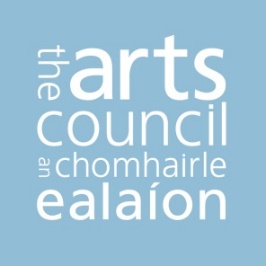 Arts Council Arts Activity ReportArts Grant Funding – Forecast AARUser GuideWelcome to the Arts Council’s online arts activity report (AAR) portal. Before you begin to fill out the information required, we advise you to read this user guide carefully.At the end of this guide you will find a glossary which gives explainers for the terms used.IMPORTANT – note that the AAR site may time out if left unattended for a time. Be sure to save your work as you go to prevent losing any data.NOTE: you should read the guidelines document on Arts Grant Funding and familiarise yourself with the overall process before reading this guideIntroductionThe Arts Council’s arts activity report (AAR) portal is part of a project to gather data on the outcomes of our funding in a more efficient and effective way. This follows our commitment as part of the Developing Capacity goal within our ten-year strategy Making Great Art Work to develop our capacity in data and information so as to demonstrate the outputs and outcomes of our investments and to inform our advice and advocacy.This User Guide gives instructions on how to use the AAR portal to enter and submit data in support of a funding application to the Arts Grant Funding programme. This is called the forecast arts activity report (F-AAR).The information you provide in the AAR portal will be used as part of the assessment process for your funding application.The forecast activity report is the first part of three reporting phases. Should your application for funding be successful, you will be asked to complete a budget arts activity report (B-AAR), which is where you will propose what you will actually do with any funding offered (this used to be known as providing a revised plan).Lastly, when the activity or activities for which you have been offered funding are complete, you will be asked to complete an actual arts activity report (A-AAR) to tell us how those activities went.As well as enabling us to understand how particular activities went, the totality of data provided will help to inform the Arts Council on the outputs and outcomes of our overall investments.At this stage, you are just being asked to complete the first part of the process, the forecast AAR.NOTE: Arts Grant Funding is open to both individuals and to organisations. Parts of this guide will be relevant to one, the other, or both.Logging OnBefore you log into the AAR site, you first need to log into the Arts Council’s Online Services (OLS) site, https://onlineservices.artscouncil.ie. The OLS site is where you will select ‘Arts Grant Funding’ from the drop down menu of available funding*. Once you have selected Arts Grant Funding as an application, you can go to the AAR site to enter the data for that application. You should review and read carefully the guidelines document for Arts Grant Funding for information on the overall application process.To access the AAR site, open your web browser and enter the address below. You will be presented with the login form into which you need to enter the ARN and password for yourself or your organisation (this is the same ARN and password that you use to access your account on the Arts Council’s Online Services website).Open a web browser and enter the following address: http://aar.artscouncil.ieEnter the ARN login details for yourself or your organisationClick the “Log in” button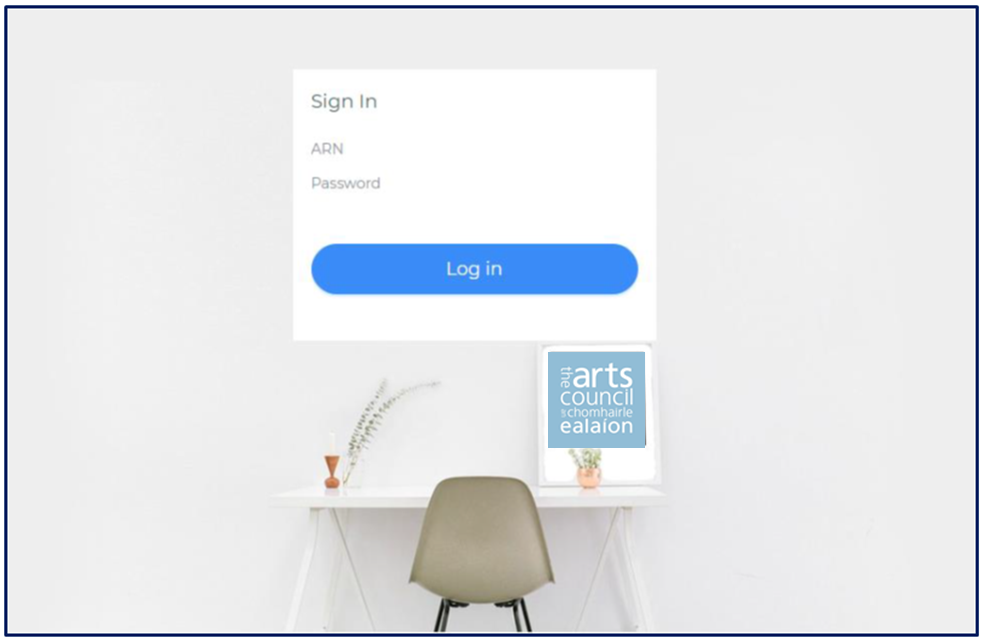 *NOTE: if you do not have an OLS account, you can get one by clicking on the ‘sign up’ button towards the bottom of the OLS homepage. Allow yourself plenty of time in advance of the funding deadline to do this, as it can take up to five working days for an OLS account to be set up.Logging out To logout of the site click the Logout link at the bottom of the left hand navigation menu.NOTE: be sure to save any data you have inputted before logging out. It will be there the next time you log in.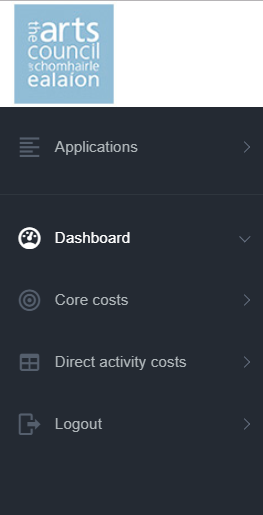 Select ApplicationOnce you have logged in you will see the application selection page of the site.This page lists all of the applications for yourself or your organisation (for now, as the portal is new, there will only be one or very few applications. Over time, you will see historic funding applications).Select the application that you want to enter data for by clicking on the ‘Select’ button to the right of the application number.NOTE: at this point in the Arts Grant Funding process, the Application No. will read “To be allocated”. This is because you have not yet submitted the application through OLS. Nevertheless, you will now be able to enter data against this application.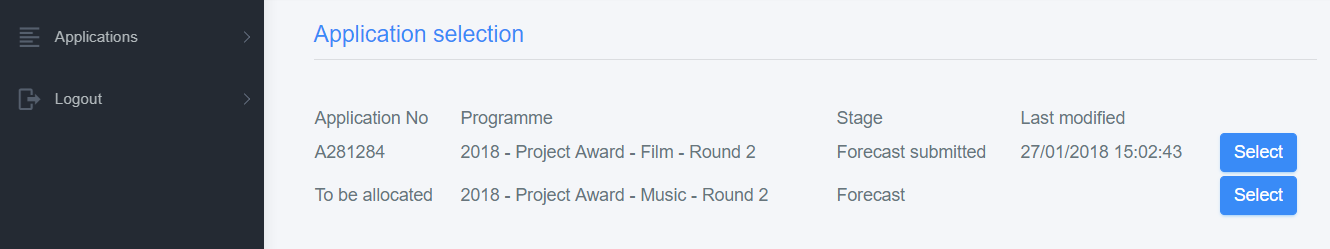 DashboardOnce you select the application that you want to work on, you will be brought to the dashboard for that application, called the “Arts Activity Report Summary”.The dashboard shows the overall calculations for the application at the current stage in the AAR process. All of the figures on the page are calculated automatically. You cannot edit, click on or select any of the items displayed within the dashboard.When you log in first, all of the amounts will be defaulted to zero. This is because you have not entered any figures yet. Once you begin to enter figures and save them, the dashboard will update. As long as you remember to save as you go along, figures you enter will remain visible in the dashboard even if you log out and log in again at a later point.The ‘Requested amount’ will remain at zero until you enter a requested amount through the OLS website. This will then update in the AAR site.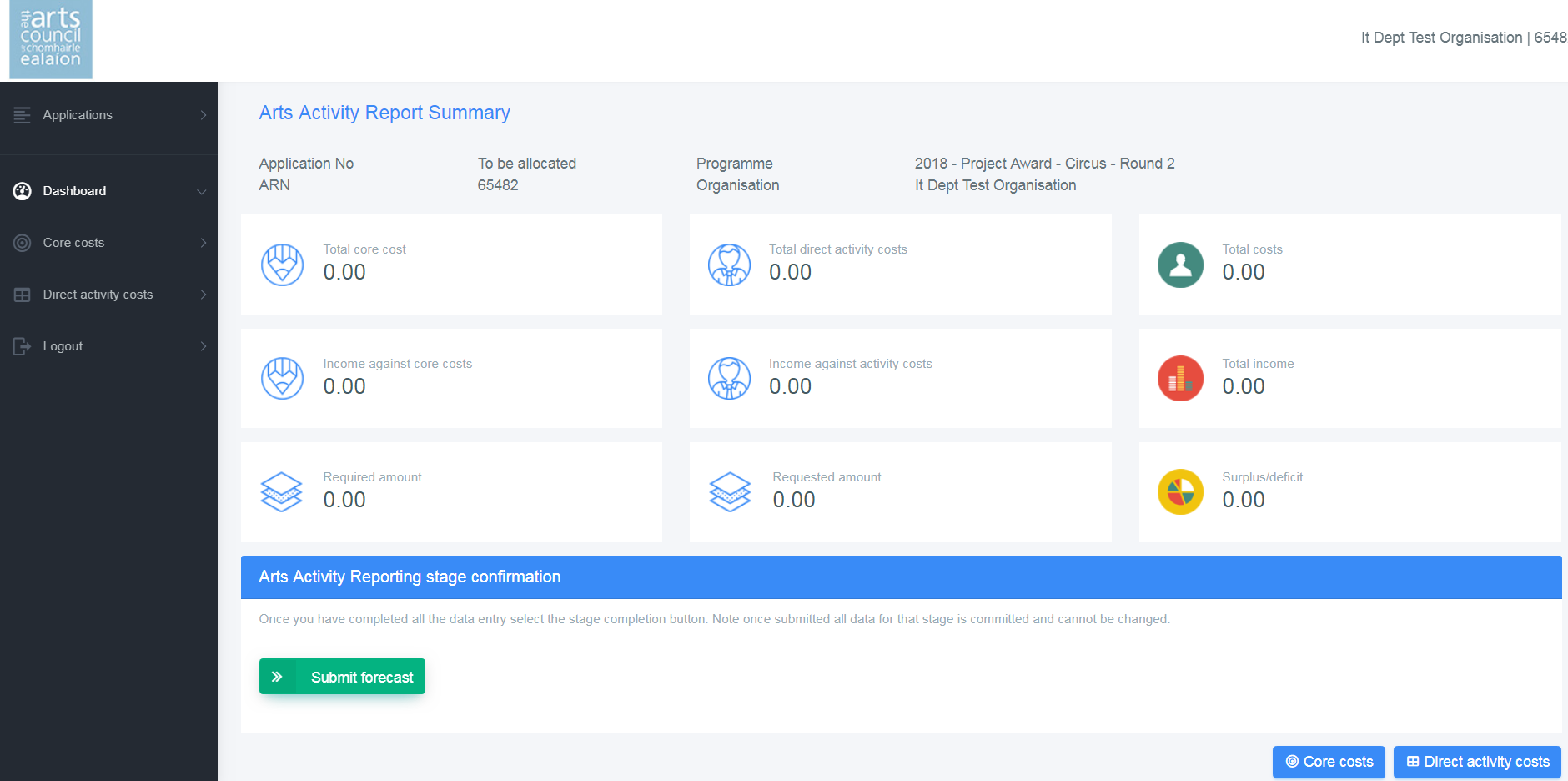 The figure to the bottom left of the dashboard is the ‘Required amount’. This is simply a calculation based on your total income minus your total costs. The amount that you request should be equal to the Required amount, such that the Surplus/deficit figure is zero. We expect there to be no planned surplus or deficit at the application stage. You will enter the Requested amount in OLS, and, once you click back into ‘Applications’ at the top left of the navigation menu, and re-select the application you are working on, it will update the requested amount. Alternatively, you can log out of the AAR site and log in again. This will also update the requested amount.Core CostsThis is where you enter your core costs, should you have any. These are all costs directly associated with the day to day running of an organisation. If you do not have any core costs, you can leave this section blank, and move on to section 7, Activities.NOTE: Some of the tool tips refer to ‘organisations’. These tips may also be relevant to you if you are applying as an individual in some cases.The core costs for the application are displayed on this page in 3 different sections:Section A: Core and administrative costsSection B: Income not directly related to activitySection C: Number of whole time equivalent staff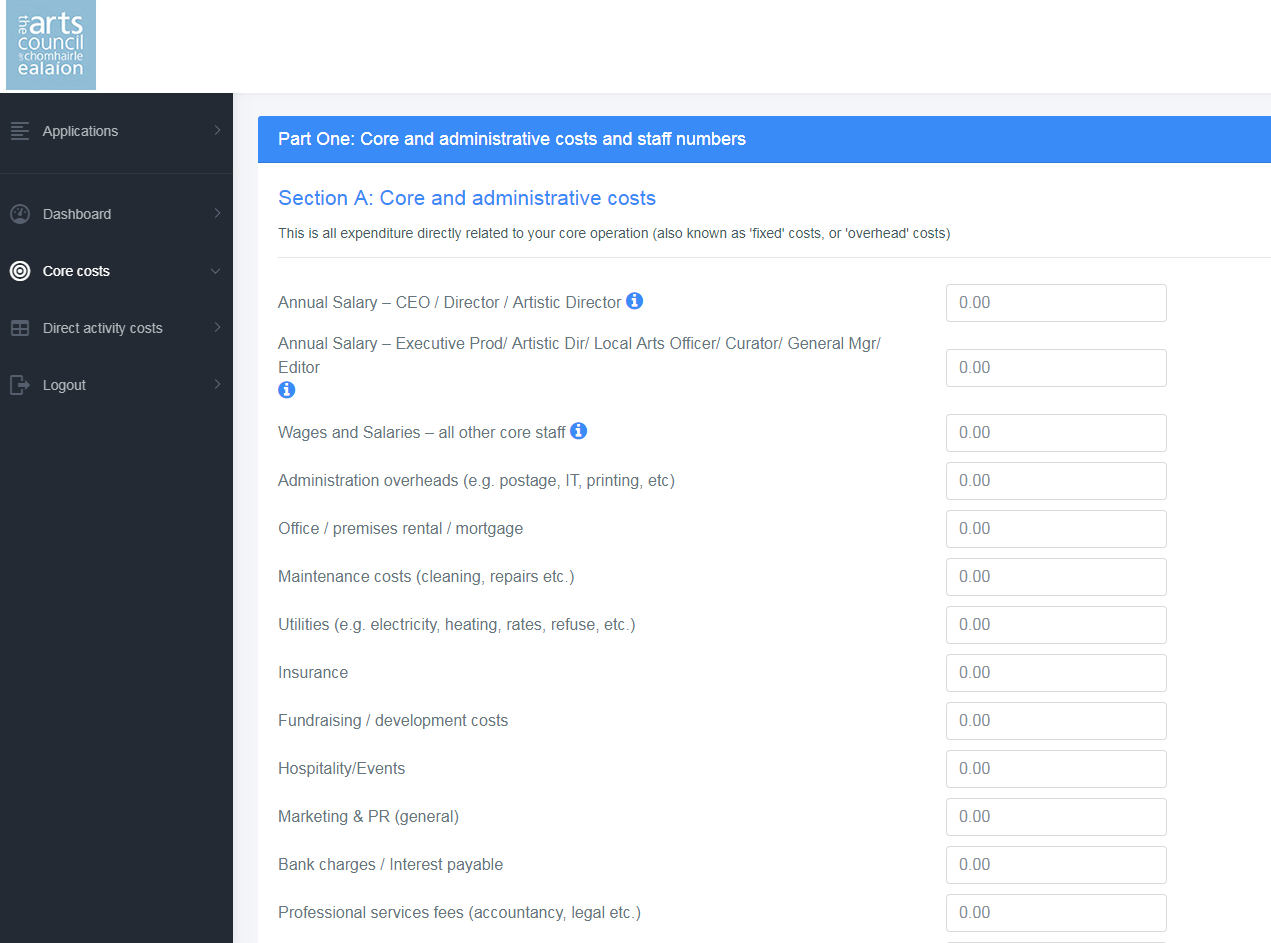 Section A: Core and administrative costsCore costs – also known as overhead or operating costs – are any day-to-day costs associated with running your core business. These are costs such as, for example, staff costs, rent, mortgage, utilities, day-to-day administration, that have to be met irrespective of whatever specific arts activities are happening at any given time.You should use the budget line items in the fields provided to list your core costs. It may be that not every budget line will match exactly the terminology that you use, but we ask that you do your best to match your own budget items to the items as given in the data.NOTE: For the purposes of Arts Grant Funding, we expect any core costs associated with your proposal to be proportionate and appropriate to the activities proposed. Arts Grant Funding cannot be used to support ongoing organisational costs not directly related to the specific activities you are seeking support for.If you are applying as an individual, you may not have any Core costs, and you can skip this section.Section B: Income not directly related to activityThis is any income which comes into your organisation which is not directly attributable to specific artistic activities. This may be, for example, local authority grant funding, or sponsorship or fundraising which you are not attributing to a particular activity, but which rather you are setting against your day-to-day running costs.Any income that is not directly attributable to specific artistic activities should go here.NOTE: In the case of Arts Grant Funding, we would expect very little income not to be attributable directly to activities.Section C: Number of whole time equivalent staff (WTE) ‘Whole-time equivalent’, (also known as ‘full-time equivalent’), is a unit that indicates the status of an employed person in a way that makes workloads comparable across various contexts.A WTE figure of 1.0 will correspond to an employee who works full-time. An employee working half-time, therefore, would be 0.5, while an employee working, for example, four full days per week would be 0.8.Using the examples above, one full time, one working four days per week, and one half time employee, would give an overall WTE figure of 2.3.These figures should be broken out between artistic personnel and non-artistic personnel. If an employee’s role involves both artistic and non-artistic tasks, you can break out their role in proportion to how much time they spend on each. For example, a full time Artistic Director’s role might be 0.8 artistic and 0.2 non-artistic. Again, using the example above, this would give a total Artist WTE of 0.8, and a total Non-Artist WTE of 1.5. It is not vital that this information is 100% accurate. You should give as close an approximation and break down of the information as you can. The purpose is to give the Arts Council an aggregated overview of the number of people employed on an ongoing basis through Arts Council-funded organisations. Once you have completed all of your core costs, incomes not directly related to activity, and WTE numbers, you can select ‘Save’ at the bottom of the page. You can then click on ‘Dashboard’ to bring you back to the Dashboard, or ‘Direct Activity Costs’ to bring you into the direct activity costs page.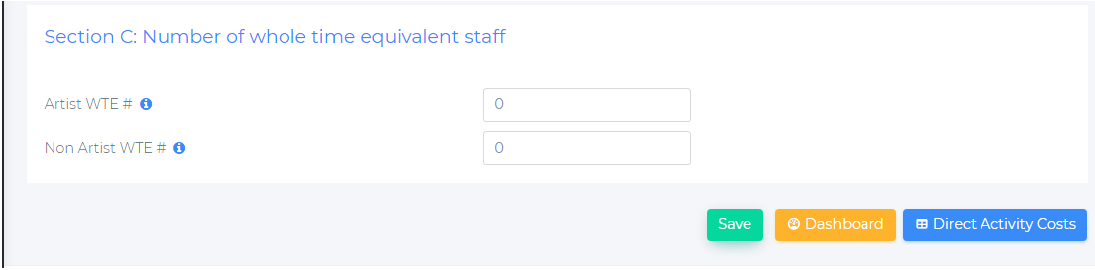 NOTE – it is very important to click the ‘Save’ button before moving on, otherwise anything you input will be lost.ActivitiesOnce you have completed the Core costs section (or in the event that you don’t have any), you can move onto providing details about your proposed activities.You can do this either by clicking on the ‘Direct activity costs’ button at the bottom right hand of the dashboard screen, or in the navigation menu on the left hand side of the screen.We will look for different kinds of information on your activities:The direct costs associated with each activityThe focus of the activity and who it is targeted towardsIn addition, we will look for information on what we call the iterations for those activities. An iteration simply means the form that the activity will take.In many cases, an activity will only have a single iteration. For example, if you are putting on an exhibition in a gallery over a set period, that would be a single iteration of that activity.However if, for example, you are publishing a book in different formats, each format would be considered a different iteration of the same activity. For example, you might be publishing a book as a physical book, as an e-book, and as an audio-book. By itemising these three versions as separate iterations, you can share with us the sales targets and other details for each iteration.Another example of multiple iterations would be the presentation of the same work in different locations. For example, if you are presenting a play in more than a single venue, then each venue or location at which you present the play would be an iteration for that activity. In this way, you can report on your audiences for each venue. This is essential to help the Arts Council to understand the audience for work that it supports on a national basis.7.1 Direct Activity CostsActivity costs are those costs directly related to your artistic and arts-related activities. To add a new set of activity costs, click on the ‘Add new activity’ button. 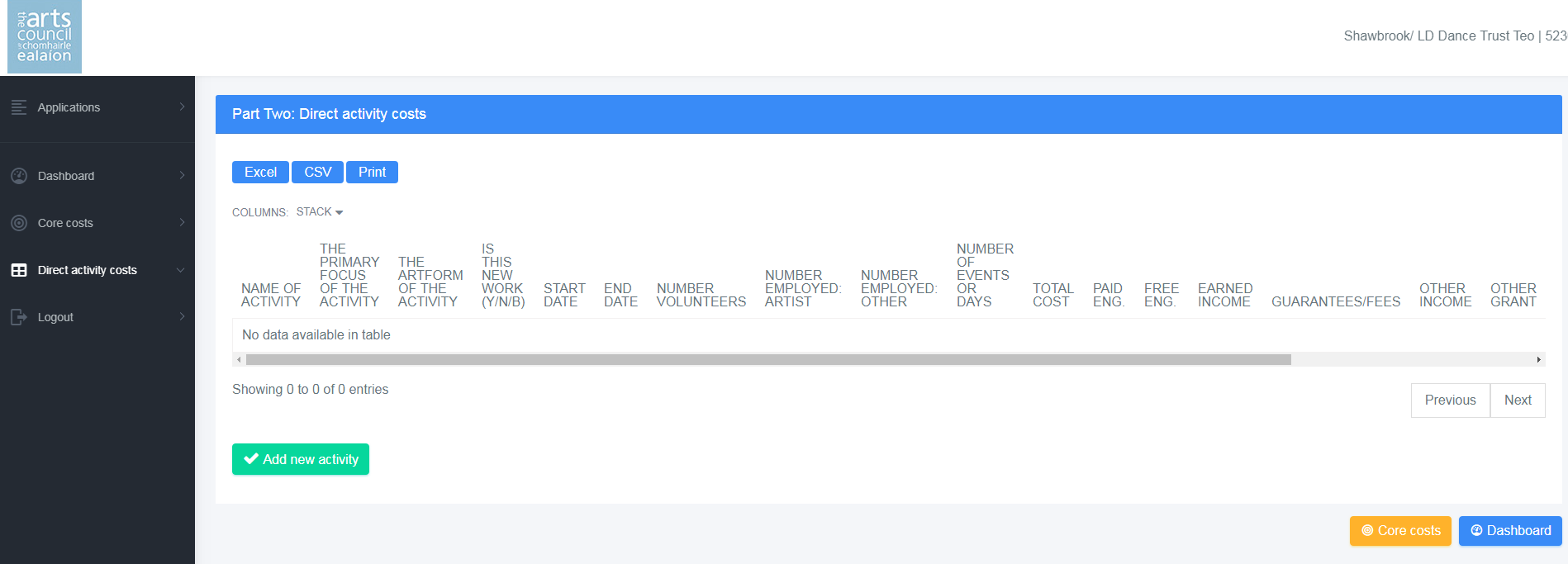 This will allow you to input details about that activity. You can also click on any activities already listed to edit them.7.2 Activity detailWhen you click ‘Add new activity’ or click on an already existing activity, you will be brought into a screen called ‘Activity detail’. 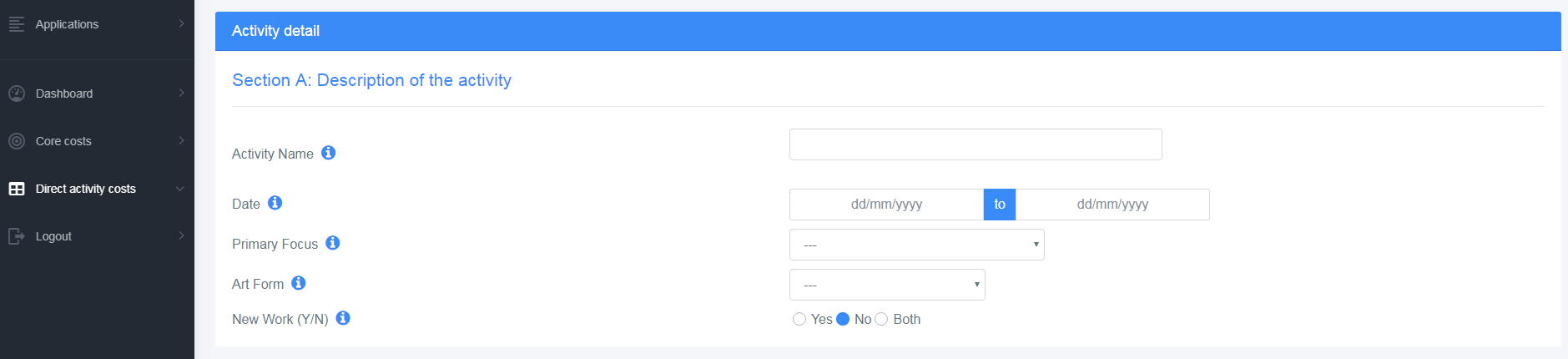 The activity detail asks information in four sections:Section A: Description of the activity. This includes:The name of the activityThe start and end date for the activityThe primary focus of the activityThe art form of the activityWhether the activity involves or includes the generation of new work Section B: Employee numbers. This includes:The number of artists employed to deliver the activityThe number of non-artists employed to deliver the activityThe number of any volunteers involved in the delivery of the activity, where relevantNOTE: the numbers employed within activities are not provided on a WTE basis. Each person employed or contracted should be listed simply as 1 person employed.Section C: Financial InformationThese are the direct costs associated with the activityOnce you have entered the data for Sections A, B and C, you should click on ‘Save’ before moving on to Section D: Activity Iterations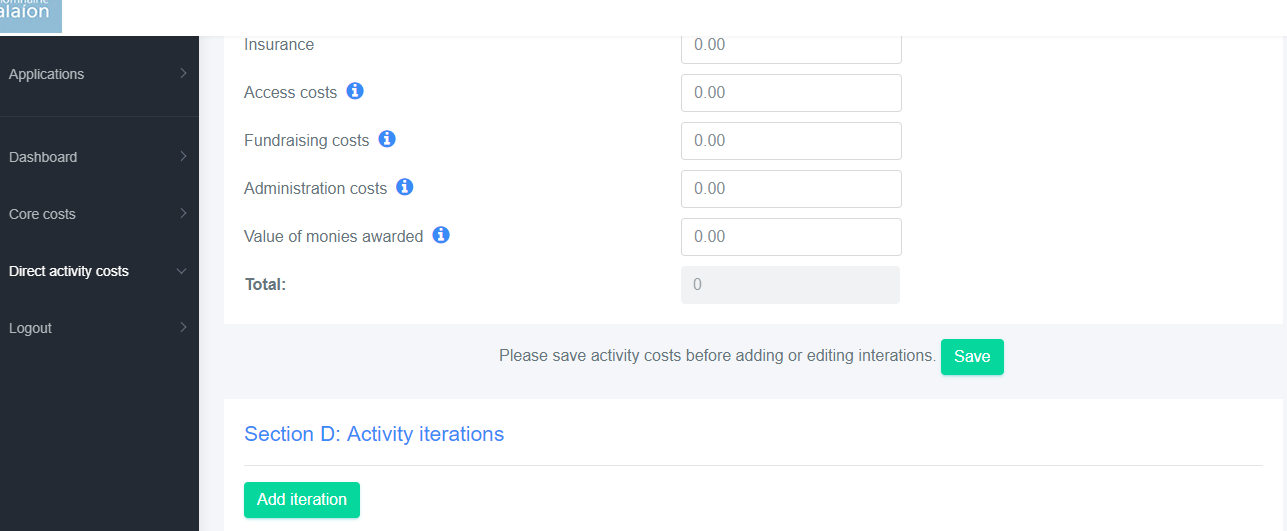 NOTE – again, it is very important to click the ‘Save’ button before moving on, otherwise anything you input will be lost.7.3 Activity IterationsAs previously mentioned, ‘Iteration’ is the term we use to describe the form that an arts activity takes.Each activity that you undertake will have at least one iteration. To create an iteration, click on ‘Add iteration’ at the bottom left of the screen.You are asked to provide the venue where the activity will take place, if relevant. Once you start to type the venue name, if it is in our database of venues, it will auto complete. If you are presenting work or delivering an activity in a venue which is not listed on the Arts Council’s data base, you can click at the bottom of the screen to add a new venue and send us details of the venue. If the activity is not venue-based, type “N/A”.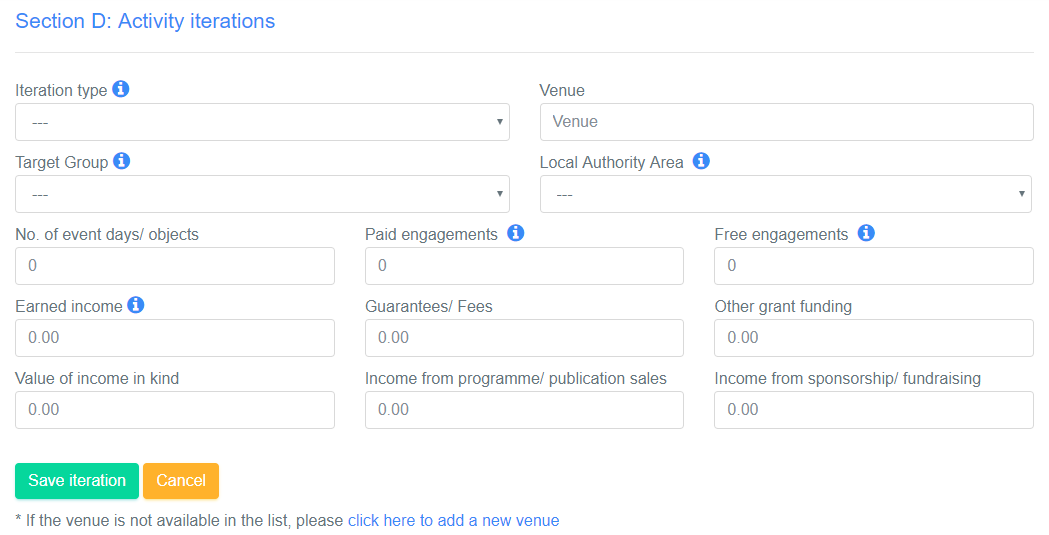 Once you have entered the details for the iteration, you should click “Save iteration” before moving on.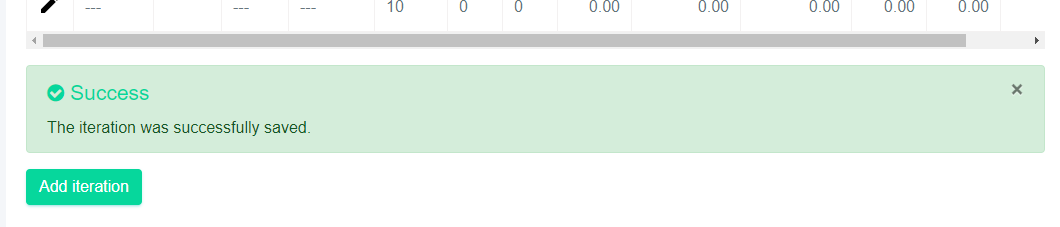 If an activity has more than a single iteration, you can provide that information by again clicking on ‘Add iteration’. This will allow you to enter another iteration for the activity if required. You can add as many iterations for a single activity as you like.Once you have entered all of the iterations against an activity, you can save the iteration(s) and move onto the next activity.Once you have saved activities and their iterations in the system, you can go back and edit them if you need to by clicking on the pencil icon to the left of the iteration.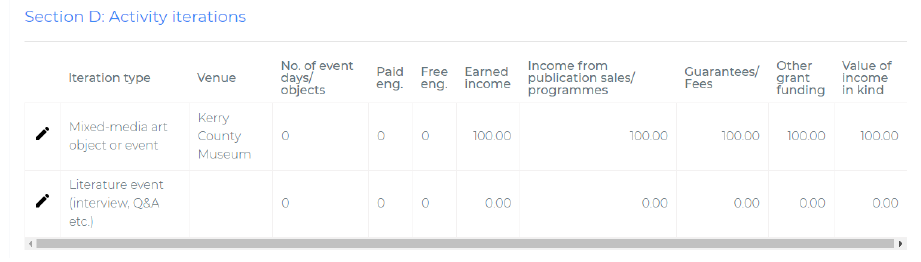 The details within each iteration you will be asked for will be:Iteration type – this might be, for example, a class, a workshop, a performance, a conference, a book, an exhibition or a showing, etc.. We have tried to make the list of possible types of iteration as comprehensive as possible. You should select the iteration type which most closely matches the activity you are proposing to undertakeVenue – where will the activity take place? If you are not presenting the activity in a venue (or if is an activity that is not a performance or presentation, you can enter N/A)Target for activity – The specific audience, public, or group targeted by the activityLocal authority area – what LA area will the activity take place within? (If the activity is regional, national or international, you can select one of these)No. of event days/objects – this is the number of performances of, for example, a dance music, or theatre piece, or the numbers of copies of a book being published. In the case of an exhibition, it should be the number of days that the exhibition is open to the publicPaid engagements – this is the number of people engaging with the activity. "Engagement" in this context refers to any member of the public who watches, listens, reads, attends or otherwise engages with the activity. This would include the sales target – in numbers – for the sale of a book, publication, or other art object. It also refers to any member of the public, or artist, or practitioner who takes part in a workshop, class, or other participatory activity. "Paid" means that the individual has paid to attend/take part/purchase the art work or activityFree engagements – the same as paid engagement, except that there is no price paid. This might be, for example, a free outdoor event, or an art exhibition with no admission charge. If you are inviting guests to see your work, or to an opening night on complimentary tickets, you should include these here. Similarly, if you make copies of a publication available for publicity purposes or review, you should include that hereEarned income – this is income earned through the sale of art objects, book publications, or tickets sold for performances or eventsGuarantees/fees – this is any income secured by means of guarantees of fees from presenting partners and/or co-producersOther grant funding – this is any income from other sources of grant funding (e.g. Arts Council Touring, Local Authority) that you are contributing to the cost of the iteration. (Note; if you presenting work in more than a single location, you can divide the amount across the locations where the work is being presented)Value of income in kind – this is the value of any support you are receiving in kind for your activity. Remember that this income should be matched in your costsIncome from programme/publication sales – this is any income from sales of show programmes or catalogues for exhibitions. It is not income from the sale of books published as an activity in their own right.Income from sponsorship/fundraising – this is any income you are putting directly toward the cost of the activity which you have raised through fundraising.A note on setting engagement targetsPaid engagements You should be confident in setting your paid engagement targets for the year ahead that you can stand over the figures you provide.Where your engagement numbers are recorded by means of a box-office system, you will be asked to use the data from that system to verify your audience numbers when it comes time to report on the outcomes of your activities at the end of the period for which funding has been awarded.Where you are providing sales target figures, you will be asked to provide evidence of this as part of the actual report.Free engagementsIf your activity is free and does not involve a ticketing system, you should base your engagement targets on a verifiable method for collecting this type of data.If you need guidance on how to calculate exhibition attendance, we recommend this report:http://artsaudiences.com/wp-content/uploads/2013/11/Here-and-Now-Sketches-of-my-audience-2013-Public-Dissemination.pdf Some examples of acceptable methods for outdoor/spectacle events are set out in the Irish Street Arts and Spectacle guide http://www.isacs.ie/images/documents/ISACS-street-arts-handbook.pdfIn all cases, when projecting engagement numbers forward for the period ahead, we expect you to be both realistic (basing your projections on previous experience and/or other knowledge) and ambitious (looking to either increase your engagements, or deepen the engagement you may have). You will be asked in every case to use a verifiable system in reporting on the actual numbers of engagements, so it is important to make your projections as accurate as possible.The Arts Council has produced a guide to setting an audience target which you can find here:http://www.artscouncil.ie/uploadedFiles/wwwartscouncilie/Content/Arts_in_Ireland/Strategic_Development/How-to-set-audience-target.pdfOnline engagementsWhere you or your organisation provides artistic experiences or services online, such as an online publication, downloadable or streamed art work, etc., you should include these in your engagement figures. You may not include engagements either on- or off-line which are of a marketing nature, such as the number of unique visitors to your website, or numbers of people who sign up for a mailing list. Uploading your completed data setThe bottom section of the dashboard page is used to submit the data at each stage of the arts activity report process (F-AAR, B-AAR and A-AAR).For the purpose of applying for Arts Grant Funding, you are submitting the forecast to go with that application.To upload your data, click on the ‘Submit forecast button. Note, it is important that you only submit the ‘forecast’ at this stage*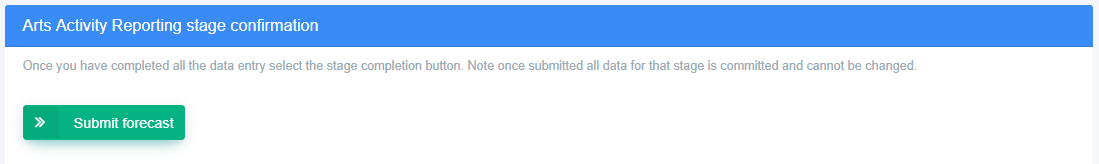 A pop-out box will ask you if you are sure you want to proceed. Assuming you are happy, click on ‘Submit’. The ‘Submit forecast’ button will then change to red and will read ‘Forecast complete”.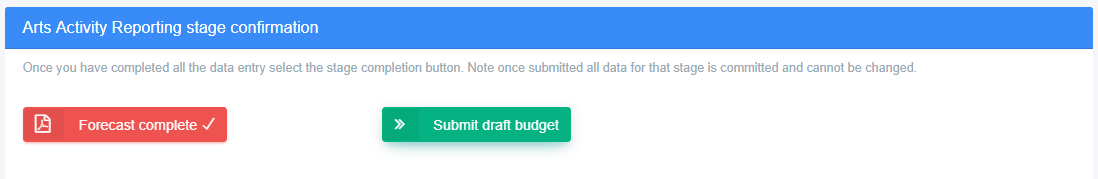 You will also see a ‘PDF’ icon to the left of the button which will allow you to generate a PDF of the data set you have created. You should click this PDF icon, open the PDF, and save it to your computer.You must then upload this PDF through the Arts Council’s OLS website as evidence that you have completed this stage of the process. You should keep the PDF for your records.*IMPORTANT: at this stage, you are only being asked to submit a forecast. The information you submit will then be reviewed by Arts Council staff as part of the assessment for your application.APPENDIX – GlossaryThis glossary has been arranged alphabeticallyAccess costsThis is any costs associated with making your activity accessible to people with disabilitiesAdministration costsThis includes the costs of administering an award or schemeAdministration overheads (postage, IT, printing, etc.)Day-to-day administration overheads associated with your operationAmateur / voluntary practiceWork aimed at developing or encouraging involvement in arts activities by volunteers and/or non-professional artistsAmortisation of capital grantsCapital monies recognised as income over the useful life of the assetAnnual Salary – CEO / Director / Artistic Director / Local Arts OfficerThe annual salary of the head of your organisation, including employers' tax and any pension contributionAnnual Salary – Executive Producer / Artistic Director / Curator / General Manager / EditorThe annual salary of the second-in-command of your organisation, or the AD if he/she is not the CEOArchive/Preservation/ CollectionCosts associated with collecting or archiving art objects or material (for example, music scores, etc.)Art FilmExperimental or non-narrative filmArthouse cinema presentationThe showing of an arthouse film (which may be narrative based)Artist’s bookA book made or conceived by an artist showing their work, often accompanying an exhibition of their workArtist-focused activityAn activity which is designed to benefit practicing artists, such as, for example, a workshop or masterclassArtists bursary/award schemeAn activity which involves running a bursary scheme for individual artistsArts development activityAn activity which focuses on develop a new piece of art (for example, a rehearsed reading, a workshop etc.)Arts in educationActivities delivered in an education contextArts journal/magazineA journal or publication on the theme of artArts Participation activityAn activity involving participation by non-professional artists or performersAudio-visual art workAny art work with an audio-visual element, such as video installationBank charges / Interest payableCharges from you bankBar sales/merchandiseIncome generated from bar sales or from the selling of merchandise, usually at an arts venue or theatreBroadcast/streamed eventAny activity which is broadcast or streamed over the internet for public consumptionCapital costsCosts associated with capital expenditure, usually to do with building works, large equipment, or refurbishmentClassAn arts activity involving teachingConferenceAn arts related conference or such eventConsultant / specialist / contract feesThe costs of experts contributing to the work of your organisationContingencyA provision made in a budget to allow for unanticipated costsDance performanceThe presentation of a dance work to the publicDepreciationThe reduction in the value of an asset over timeDocumentaryThe creation of a filmed or sound recorded documentaryDonations/GiftsIncome earned through philanthropic givingEarned income This is any income earned through the sale of art works, or tickets for performances, including commissions on arts salesExhibitionThe presentation of work or works of visual art to the publicFeesThe cost of hiring artistic personnel on a fees basis for the delivery of an activity, e.g. a lighting designer, choreographer, etc.Fees for servicesIncome generated through delivering services to clientsFilm event (interview, Q&A with screening etc.)A public event related to the presentation or screening of a film, for example as part of a festivalFundraising / development costsCosts associated with running a fundraising campaignFundraising costsThis is costs associated with raising sponsorship or funds relating to a specific activityGallery exhibitions Arts sales commissionsIncome earned through commissions on the sale of art worksGrant income - internationalAny grant income received from international agencies or grant giving bodiesGrant income - Local AuthorityAny grant income received from the local authorityGrant income - nationalAny grant income received from national grant-giving agencies or bodies in Ireland, other than the Arts CouncilGuarantees / FeesFees received for the presentation or production of work, such as, for example, when touring work to a venueHire costs (e.g. equipment, lighting, sound, etc.)Costs associated with hiring technical equipment for the purpose of creating or delivering an activityHospitality/EventsCosts associated with hosting events such as opening night receptions, gallery openings, book launches, etc.Income from programme / publication sales (e.g. show programmes, art catalogues, etc.)Any income received through the sale of show programmes or brochures associated with art events.Indoor or outdoor event or project in public spaceAny activity taking place in a public space, such as a public building, a park, or on the streetIndustry eventAn arts activity aimed specifically at arts professionalsInstallationAn art work designed for a particular room or place InsuranceCost of insuranceInterest receivableAny interest earned though savings on depositInternational activityAny activity happening outside IrelandLiterary journal/magazineA journal or publication containing new writingLiterature event (interview, Q&A etc.)A public event related to the written word, for example as part of a festivalMaintenance costs (cleaning, repairs etc.)Ongoing costs associated with the upkeep of buildingsMarketing & PR (general)Costs associated with general marketing and pr - not directly related to a specific arts activityMarketing and PR costsCosts associated with promoting a specific arts activityMiscellaneous expensesSundry costs, petty cash, etc.Mixed-media art object or eventA visual art work where more than one medium is employedMultimedia art object or eventUsually a visual art work involving more than one form of media, moving image, sound, etc.Music piece – downloadable / streamableA recording capable of being downloaded for sale or use by the publicMusic recital / performanceThe performance of live music for the publicNational tour / dissemination of workWork touring on a national basis, or the dissemination of work by use of technologyNetworking eventAn industry event whose purpose is to foster networks and professional relationships and partnershipsOffice / premises rental / mortgageThe rent or mortgage on the offices or venue of an arts organisationOnline art workAny art work which is viewable onlineOther Arts Council grant income (e.g. third party schemes)Funding from the Arts Council other than direct grant funding, such as TouringOral/Spoken word performanceAn activity involving the spoken word, such as storytellingPer Cent for Arts SchemeIncome earned through the percent for arts schemePerformance art - liveA piece of performance art performed live for the publicPerformance art - recordedA piece of performance art recorded for exhibition or disseminationPhysical Production costs This is the cost of making or creating a piece of work, for example, physical production, making, creating, printing and binding, exhibiting costsPlayThe presentation of a playPodcastThe production of a podcastPolicy initiativeAn activity which may contribute to, or lead to the development of arts related policyPresentationThe presentation of any type of art workProfessional services fees (accountancy, legal etc.)Core costs associated with professional servicesPublic event – interview, Q&A etc.Any activity involving a public interview and/or Q&A with an artistPublic event - readingPublic reading of literary workPublication - Audio bookAn audio-recording of a published bookPublication – Catalogue / programmeThe catalogue or programme associated with a gallery exhibitionPublication - E-bookElectronic version of a published bookPublication - Online journal / magazineAn arts related journal or magazine published onlinePublication - Printed bookA physical bookPublication salesIncome earned through publication sales which are related to your core or overheads.Public-focused eventAny arts related activity aimed at the general publicRecording (CD/DVD/vinyl)Any arts related recording, but usually musicRental costs (e.g. studio, rehearsal space, etc.)Costs associated with hiring space as part of the delivery of an arts activityRental income (Space/Equipment)Income earned by renting out spaceResearchAny arts related with research activityResearch project / or initiativeAny arts activity whose primary focus is researchRights and royaltiesCost associated with the purchasing copyrighted materialRoyalties receivedIncome earned through copyrightScreeningPresentation of art related work onscreenSeminarA meeting or event for discussion or trainingSponsorship/FundraisingIncome earned through sponsorship/fundraising activityStorage rental / mortgageCost associated with storage space or facilitiesSubscriptions/membership incomeIncome generated through membership feesValue of income in kindServices or resources other than cash which have a value which can be offset against costsTheatre performancePresentation of work in a theatreTransport/accommodation/per diemsCosts associated with the costs of moving employees for the purpose of delivering an activity in more than one locationTravel and accommodation costsCosts associated with travel and accommodation associated with your core activity, for example, an AD travelling to see workUtilities (electricity, heating, refuse, etc.)Heat, lighting bills etc.Value of expenditure in kindServices or resources other than cash which have a value which can are represented as costsValue of monies awardedThis in cases where your activity includes the granting of awards or bursaries to artistsVAT payableAny VAT owing on fees, purchases etc.VAT receivableAny VAT charged on activitiesVisual art workA piece of art characterised as visual artVoice recordingAny arts related recording involving the human voiceWages and salariesThe cost of hiring artistic personnel on a salary basis for the delivery of an activity, e.g. musicians, actors, dancers, stage management, etc.Wages and Salaries – all other core staffThe core cost associated with permanently employed staffWork for a general audienceWork not targeted a specific demographic or groupWork for a targeted audienceWork aimed at a specific demographic or groupWorkshopAn arts related activity involving the development, generation or creation of ideas towards a piece of workYouth ArtsWork associated with, involving, or aimed at, young people - usually outside a school setting